 |  | 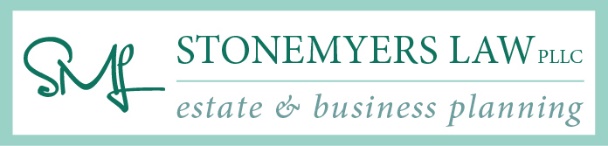 Estate Planning FormPersonal InformationFiduciaries (Persons to Be Named on Documents)(List full name, address, phone and relationship to you for each)Full Legal NameBirthdate/LocationPermanent Address Preferred PhonePreferred Email AddressName, Address and Main Phone Number for College if applicableFiduciary RoleFinancial Power of Attorney (the person who will handle your financial affairs if you become incapacitated)First Alternate Power of AttorneySecond Alternate Power of AttorneyMedical Power of Attorney (the person who willmake medical decisions for you if you become incapacitated)First Alternate Medical Power of AttorneySecond Alternate Medical Power of Attorney